           		TRIVIS - Střední škola veřejnoprávní a  Vyšší odborná škola prevence kriminality 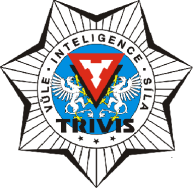 a krizového řízení Praha,s. r. o.          				       Hovorčovická 1281/11, 182 00 Praha 8OR  vedený Městským soudem v Praze, oddíl C, vložka 50353č. smlouvy………………..žák(žákyně) Jméno a příjmenínarozen(a)  třída
PŘERUŠENÍz důvodu: zákonný zástupce jméno a příjmení	bydliště - obecV …………………… dne ………….Podpis žáka                                                            Podpis zákonného zástupce Vyjádření – doporučení třídního učiteleDatum:                                                   Podpis třídního učitele:ROZHODNUTÍ ŘEDITELE:Ředitel školy opakování dle žádosti                       POVOLUJE           -     NEPOVOLUJEV Praze dne Telefon a fax: 233 543 233          E-mail : praha@trivis.cz                IČO 25 10 91 38                                                                                     doporučuji         nedoporučuji